Robert Kipp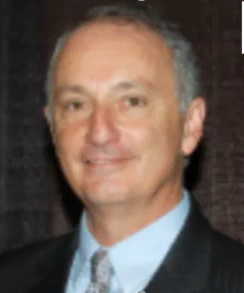 Former PresidentCommon Ground Alliance (CGA)Robert Kipp served as President of the Common Ground Alliance (CGA) from its inception in 2001 until 2016.  Prior to his current role with the CGA, Mr. Robert Kipp served as President and Chief Executive Officer of BCI Inc., in Chantilly, VA from April 1994 until March 2001.  During his career, Mr. Kipp also held various, senior-level management roles with Bell Canada and Bell Canada International.Mr. Kipp was also an elementary school teacher for 3 years and a majority owner of 6 sports stores in the Ottawa area from 1987 until 2015. Mr. Kipp has a Bachelor of Administration Degree from the University of Ottawa, in Ontario, Canada.  He has received executive training at the FUQUA School of Executive Management, Duke University, NC.Mr. Kipp and his family received their American citizenship in 2002. He lives with his wife, Faye. They have two children – Leah and Blair, and 2 grandchildren.